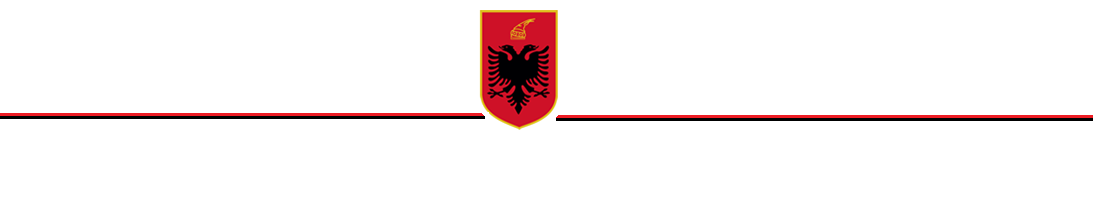 R E P U B L I K A  E  S H Q I P Ë R I S ËKËSHILLI I MINISTRAVEVENDIMPËRMIRATIMIN E NDRYSHIMIT TË STATUSIT DHE TË SIPËRFAQES TË EKOSISTEMIT NATYROR/LIGATINOR “PISHË PORO - NARTË”NGA “REZERVAT NATYROR I MENAXHUAR” NË “PEIZAZH I MBROJTUR” Në mbështetje të nenit 100 të Kushtetutës, pikës 2, të nenit 8, të pikës 1 nenit 35 dhe nenit 36 të Ligjit nr. 81/2017 “Për zonat e mbrojtura”, me propozim të ministrit të Turizmit dhe Mjedisit, Këshilli i MinistraveVENDOSI:1. Miratimin e ndryshimit të statusit të ekosistemit natyror/ligatinor “Pishë Poro - Nartë” nga “Rezervat Natyror i Menaxhuar” (kategoria IV e zonave të mbrojtura) në “Peizazh i Mbrojtur” (kategoria V e zonave të mbrojtura).2. Miratimin e ndryshimit të sipërfaqes të këtij ekosistemi, nga 21238.0 ha në 16124.61 ha, sipas hartës bashkëngjitur në Shtojcën 1 dhe sipas kufirit të paraqitur sipas tabelës së koordinatave në Shtojcën 2, bashkëlidhur dhe që janë pjesë e këtij vendimi.3. Kjo zonë përfshin sipërfaqe me pyjore, bujqësore, heterogjene bujqësore, shkurre, kullota, këneta, inproduktive, zona urbane dhe sipërfaqe ujore detare. Mbulesa e tokës brenda sipërfaqes së Peizazhit të Mbrojtur “Pishë Poro - Nartë”, jepet në Tabelën 1 më poshtë:Tabela 1. Sipërfaqja e PM-së, e përshkruar sipas mbulesës.4. Peizazhi i Mbrojtur “Pishë Poro - Nartë” ndahet në tre nënzona ruajtjeje e administrimi, si më poshtë vijon:a) Nënzona Qëndrore, me sipërfaqe 6904.02 (gjashtë mijë e nëntëqind e katër presje zero dy) ha, e shënuar në hartë me ZQ.Kjo nënzonë përfshin habitatet kryesore pyjore, shkurresh dhe përcaktohet si zonë me vlera të larta e të rralla për trashëgiminë natyrore e biodiversitetin dhe në të zbatohet shkalla e më lartë e mbrojtjes,  që siguron një territor të pashqetësuar. Në këtë nënzonë lejohen kërkimi shkencor dhe  zhvillimi i veprimtarive ekoturistike të lira në natyrë.b) Nënzona e Përdorimit Tradicional dhe Zhvillimit të Qëndrueshëm, me sipërfaqe 8780.49 (tetë mijë shtatëqind e tetëdhjetë presje dyzetë e nëntë) ha, e shënuar në hartë me ZPTQ.Kjo nënzonë përfshin tokat pyjore, bujqësore e kullotat, dhe territore ujore ku mundësohet vazhdimi i veprimtarive tradicionale si punime për shëndetësimin e pyjeve, aktivitete bujqësore, kullotja, grumbullimi dhe kultivimi i bimëve mjekësore e aromatike, me përdorim të balancuar të tyre dhe nuk lejohen ndërtimet e veprimtaritë ekonomike që shkaktojnë ndryshimin e gjendjes natyrore të ekosistemit natyror. Në nënzonën e përdorimit tradicional dhe zhvillimit të qëndrueshëm, zbatohet shkalla e dytë e mbrojtjes, që siguron një territor me ndikim të ulët dhe kontroll të veprimtarive ekonomike, sociale, agrobiznesit, argëtuese, sportive e ekoturistike, ndërtimi i infrastrukturës sipas planeve të zhvillimit urban e turistik të miratuar nga Këshilli Kombëtar i Territorit (KKT), të cilat nuk cënojnë integritetin ekologjik të ekosistemit natyror dhe respektojnë funksionet e zonës së mbrojtur, vlerat ekologjike dhe ato të peizazhit natyror e kulturor.c) Nënzona e Rekreacionit me sipërfaqe 440.1 (katërqind e dyzetë presje një) ha, e shënuar në hartë me ZR. Në këtë zonë përfshihen pjesët e habitateve pyjore dhe ujorë. Në të zbatohet shkalla e tretë e mbrojtjes, që siguron një territor me ndikim të ulët dhe kontroll të veprimtarive turistik, si mundësi shëtitje në natyrë, shërbime turistike në mënyrë të tillë që respektojnë funksionet e zonës së mbrojtur, vlerat e tij ekologjike dhe ato të peizazhit natyror, në mbështetje të studimeve urbanistike të miratuar nga KKT-ja.Zonimi dhe siperfaqet në Peizazhin e Mbrojtur “Pishë Poro - Nartë” jepen në Tabelën 2.Tabela 2. Zonimi i brendshëm i PM-së.5. Aktivitetet shfrytëzuese të burimeve natyrore, të cilat ndodhen brenda territorit të Peizazhit të Mbrojtur dhe që janë pajisur me leje mjedisore dhe/ose vendim të KKT-së deri në datën e hyrjes në fuqi të këtij vendimi, do të lejohet të vazhdojnë ushtrimin e aktivitetit nëse përmbushin kushtet e parashikuara nga Ligji nr. 81/2017 “Për zonat e mbrojtura”.6. Zonat urbane brenda perimetrit të zonave të mbrojtura, të identifikuara në Vendimin nr. 10, datë 28.12.2020 në Këshillin Kombëtar të Territorit, do të jenë pjesë e Planit të Menaxhimit të zonës së mbrojtur duke u harmonizuar me rregullat e parashikuara nga Planet e Përgjithshme Vendore dhe Planet e Detajuara Urbane të miratuara.7. Ministria përgjegjëse për zonat e mbrojtura, në bashkëpunim me ministritë e linjës, me bashkitë, me publikun e interesuar, shoqërinë civile dhe me pronarët privatë, pronat e të cilëve shtrihen brenda territorit të zonës së mbrojtur, miraton Planin e Menaxhimit të Peizazhit të Mbrojtur dhe objektivat e ruajtjes së zonës, të hartuar nga specialistët e fushës në bashkëpunim me Agjencinë Kombëtare të Zonave të Mbrojtura brenda dy vitesh, nga data e hyrjes në fuqi të këtij vendimi.8. Administratat e Zonave të Mbrojtura të Qarkut Vlorë dhe Fier kryejnë funksionet menaxhuese të Peizazhit të Mbrojtur “Pishë Poro - Nartë”.9. Me hyrjen në fuqi të këtij Vendimi, Vendimi nr. 680, datë 22.10.2004, “Për shpalljen Peizazh i Mbrojtur, Vjosë - Nartë” i Këshillit të Ministrave; dhe Rregullorja nr. 1, datë 27.07.1977, “Për shpalljen Rezervat Natyror i Menaxhuar, Pishë Poro” e Ministrisë së Bujqësisë, shfuqizohen.10. Ngarkohet Ministria e Turizmit dhe Mjedisit, Agjencia Kombëtare e Zonave të Mbrojtura dhe organet përkatëse të vetqeverisjes vendore, për zbatimin e këtij vendimi.Ky vendim hyn në fuqi menjëherë dhe botohet në Fletoren Zyrtare.                                                                                                          KRYEMINISTËR                        EDI RAMASHTOJCA 1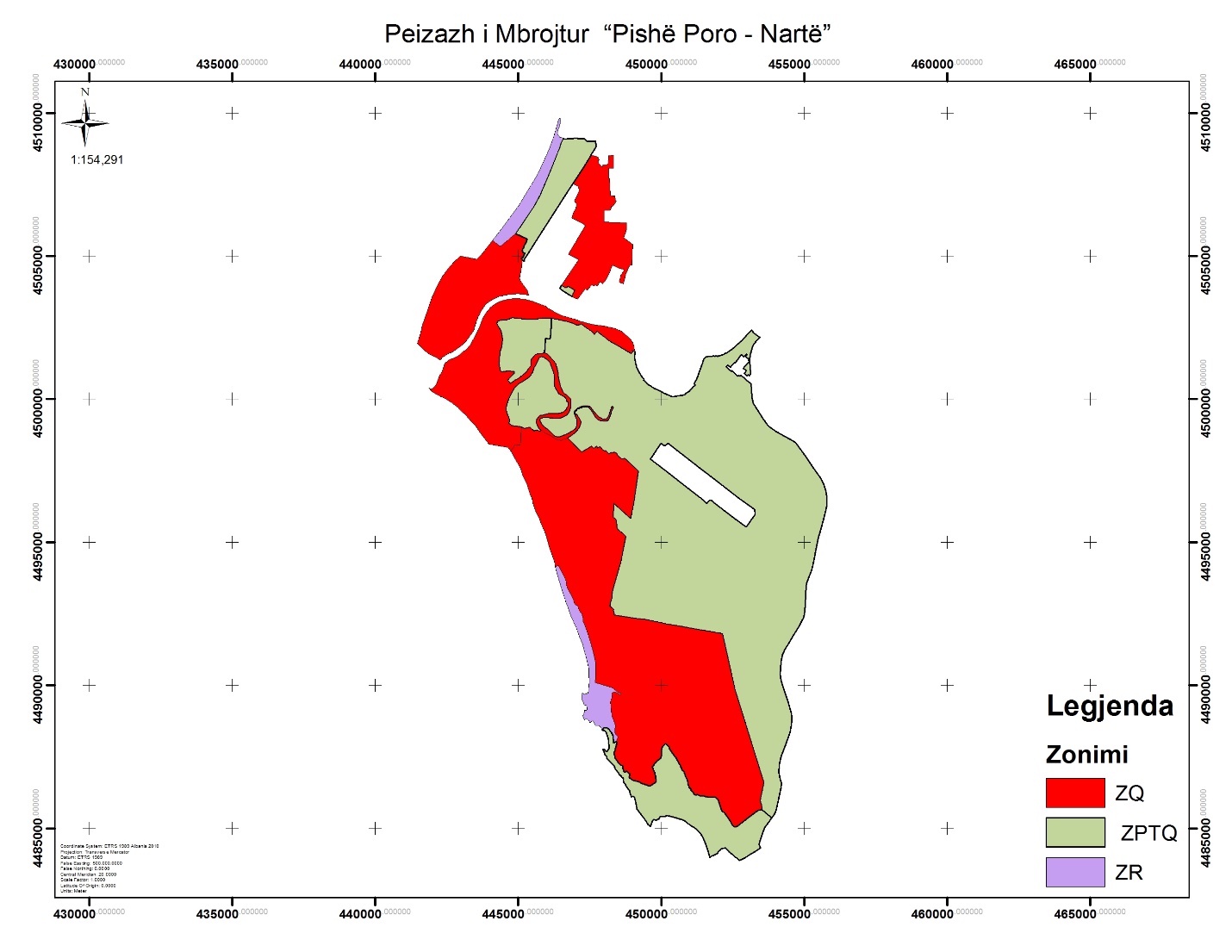 SHTOJCA 2MbulesaSip. në haPërqindjaBujqësore3125.319.38Pyje2150.913.34Sipërfaqe heterogjene bujqësore230014.26Sipëfaqe ujore 119.60.74Sipërfaqe kënetore 2540.115.75Sipërfaqe ujore detare3471.821.53Sipërfaqe pa/ose me vegjetacion të pakët815.25.06Kullota0.20.00Shkurre1392.18.63Zona urbane209.411.30Total16124.61100.00ZonimiSipërfaqe haPërqindjaZona qëndrore6904.0242.82Zona e përdorimit tradicional dhe zhvillimit të qëndrueshëm8780.4954.45Zona e rekreacionit440.12.73Totali16124.61100PikatXYPikatXYPikatXY1448454.64502446.251449381.44500677101451246450075924485464502410.152449382.14500669102451286.345008633448627.1450235553449504.14500545103451349.745010254448739.34502268.454449554.44500504104451442.345012865448820.74502185.755449621.34500463105451454.345013486448881.64502129.456449734.8450039010645148945014177448943.44502059.8574498784500324107451519.945014578448973.44502023.758449923.44500305108451538.445014739448995.94501985.959449935.74500301109451563.7450147710449019.34501932.860449949.34500300110451661.8450149511449045.84501840.861449964.64500295111451699450150112449050.5450180162450001.34500266112451738.74501503134490654501712.363450024.84500252113451774450150414449071.84501640.464450112.14500206114451796.2450151115449078.34501588.865450126.64500196115451822.24501514164490664501553.566450187.74500166116451838.7450151117449063.74501527.567450378.54500089117451856.6450150618449065.44501513.868450407.84500086118451894450151119449066.14501498.469450584.14500118119451925.8450151120449063.44501459.770450695.74500140120451951.9450150321449063.84501423.271450795.24500155121451966.54501501224490704501395.872450813.54500170122451974.7450150523449081.54501354.673450824.84500182123451977.8450151224449087.64501330.974450828.54500191124452016.5450152025449088.84501318.275450832.94500199125452091.2450154326449087.54501293.376450839.14500207126452161.5450156527449088.84501273.277450852.44500216127452211.4450159128449092.14501263.778450868.84500221128452279450162629449102.44501240.579450882.14500225129452396.3450169830449108.24501222.680450894.14500233130452507.1450178631449116.4450117481450901.64500244131452695.1450195232449122.64501153.382450912.94500254132452799.94502046334491304501128.483450926.84500260133452840.2450208334449148.74501090.584450942.64500268134453077.4450234235449159.9450107285450962.24500277135453116.3450238136449170.64501063.286450975.44500284136453145.1450241837449174.74501039.187450984.14500300137453201.6450236538449186.14501003.388450999.14500323138453203.1450234539449214.54500961.289451015.54500334139453209.6450233440449222.34500945.290451024.34500348140453269.9450228341449234.84500927.791451084.54500408141453334450222942449249.94500905.692451103.34500429142453399.3450218343449284.54500842.593451125.94500454143453427.4450217144449310.44500796.794451178.74500495144453442.7450216745449324.44500778.995451143.54500537145453332.4450206046449377.34500729.296451152.44500578146453233.9450191747449389.54500713.997451168.94500613147453183.7450183048449389.6450070698451194.74500656148453143.6450172349449385.94500698.599451215.44500693149453101.3450155450449381.84500689.5100451240.44500730150453093.94501490151453088.34501464.5201452265.14501142251454221.84491063152453087.14501431.1202452399.84501020252454182.144908411534530884501293.8203452447.44500975253454154.34490397154453105.94501115.6204452466.64500996254454162.34490262155453113.245008902054526704500805255454195.34490107156453067.84500832.5206452700.44500841256454449.34489349157453023.64500856.7207452733.54500815257454540.444890131584530204500858.6208452764.74500849258454553.64488897159453004.94500841.2209452767.64500846259454553.64488785160452994.64500829.3210452768.34500846260454543.74488606161452992.34500826.7211452905.64500727261454497.44488365162452895.24500910.2212453009.84500643262454335.34487928163452939.94500971.7213453114.34500552263454184.44487519164452958.44500997.2214453131.245005372644541154487238165452965.94501007.5215453158.94500063265454101.844869461664529404501025.3216453211.84499861266454144.84486722167452908.94501046.5217453545.14499338267454204.34486586168452883.84501063.7218453719.84499068268454178.64486430169452861.64501078.9219454016.14498867269454003.34485629170452871.84501090.8220454492.44498602270453940.54485494171453074.44501328.6221454677.64498486271453791.74485279172453066.24501335.7222455026.94498022272453609.84485017173453039.14501358.9223455243.94497691273453470.94484660174453067.84501401.1224455311.84497595274453427.94484518175453057.84501408.1225455433.94497423275453414.64484422176453011.24501440.42264555724497228276453457.34484320177452966.54501483.1227455667.24497038277453298.94484210178452947.74501500.92284557484496783278453110.44484102179452987.14501555.5229455779.74496592279452900.94483966180452985.24501557.4230455777.14496291280452726.44483878181452961.84501581231455713.64495999281452650.54483952182452958.94501583.92324555724495478282452588.44483992183452886.14501494.1233455484.74495152283452431.844841381844528844501491.4234455286.34494205284452367.74484186185452883.84501491.5235455245.544940162854522654484282186452795.24501563.7236455186.24493853286452223.144843151874527924501566.4237455084.64493620287452185.14484307188452579.84501278.5238455076.14493561288452144.94484301189452577.44501275.3239455065.64493485289452102.64484294190452572.94501280.3240455048.64493218290452086.8448428819145256445012902414550344492824291452034.64484225192452561.34501293242455019.24492628292451995.94484187193452419.54501124.1243454991.74492477293451973.74484179194452417.34501121.5244454975.94492409294451972.44484141195452371.64501158.8245454941.24492320295451937.14484116196452314.74501205.2246454920.44492273296451731.44484028197452311.34501207.9247454818.14492084297451691.94483984198452301.54501193.8248454586.94491704298451642.34484152199452298.74501190.4249454525.54491598299451555.84484447200452262.14501144.6250454305.44491247300451489.44484585301451449.84484657.3351448385.84487073401447374.44488816302451388.14484769.3352448335.24487198402447337.24488812303451325.14484860.6353448309.34487237403447313.944887853044512344484962.8354448259.84487273404447267.94488857305451133.84485043.6355448221.34487306405447250.944889503064510224485104.5356448133.44487408406447267.644889743074508114485253.6357448096.84487457407447294.34489008308450715.14485310.8358448087.74487511408447307.94489111309450351.24485420.5359448053.544875414094473134489128310450192.24485442.5360448027.84487570410447322.54489132311450105.14485420.3361447976.84487698411447334.244891293124500314485422.1362447974.64487718412447344.24489126313449954.34485418.6363447961.84487739413447355.94489126314449906.24485318.8364447956.44487750414447370.74489123315449872.54485314.3365447955.64487772415447390.84489126316449820.44485292.23664479744487757416447397.144891533174497284485302.2367447983.84487764417447399.84489214318449701.74485283.4368447995.74487766418447390.94489282319449670.54485232.8369448029.14487742419447387.74489286320449634.54485145370448033.84487733420447382.44489284321449619.34485086.6371448043.24487720421447378.44489289322449606.14485078.5372448055.94487710422447369.64489305323449579.54485096.8373448059.94487702423447354.64489317324449536.64485138.6374448068.64487694424447347.64489319325449474.64485238.5375448100.944877084254473414489319326449393.94485354376448123.74487738426447337.14489318327449329.64485424.8377448167.24487794427447335.444893143284491444485678.8378448146.94488057428447335.54489307329449127.54485797.2379448143.74488156429447330.34489306330449112.94485890.2380448057.84488375430447325.24489310331449063.44486079.3381448008.84488423431447318.94489311332449039.34486111.3382447992.144884244324473134489314333448993.44486120.9383447964.84488429433447304.34489320334448953.44486097.5384447926.74488435434447294.24489333335448904.24486215.7385447891.84488524435447287.54489343336448893.74486303.13864478344488576436447279.34489370337448798.94486436.3387447791.54488595437447263.64489420338448765.14486486.6388447751.24488594438447260.84489433339448726.34486555.5389447700.44488600439447255.44489445340448685.44486606.5390447667.94488663440447251.54489456341448671.44486660.1391447619.14488751441447243.44489477342448675.34486707.2392447568.344887494424472324489502343448670.34486756.3393447541.34488735443447219.34489541344448625.24486784.9394447516.844886944444472184489564345448586.74486822.5395447487.54488700445447212.94489598346448580.74486856396447472.14488712446447211.14489634347448533.64486868.9397447475.34488750447447214.74489647348448506.34486908.9398447456.84488770448447217.74489659349448492.34486958399447428.84488789449447219.74489668350448442.64487002.2400447399.94488813450447222.74489684451447225.74489700.75014459734495191551442727.34501444452447230.84489715.6502445956.34495261552442804.54501471453447235.44489727.2503445910.64495371553442887.84501519454447242.34489733.7504445861.94495477554442967.24501577455447252.94489728.5505445823.54495593555443042.64501650456447260.94489718.5506445774.74495698556443129.64501701457447271.14489711.3507445736.444958065574431604501715458447277.54489709.2508445617.24496051558443196.245017684594472874489703509445568.14496180559443225.24501788460447295.64489696.25104454914496405560443257.84501826461447305.74489688.4511445469.34496532561443285.34501854462447321.14489681.85124454124496653562443313.74501894463447331.44489685.2513445369.54496820563443340.34501937464447348.84489718.6514445280.24497073564443365.14501987465447354.14489725515445165.84497306565443391.74502033466447359.44489724516445064.24497605566443394.74502069467447365.34489717.7517444895.74497896567443415.54502098468447371.24489707.2518444770.34498131568443454.74502155469447375.24489699.7519444632.64498325569443496.34502246470447379.84489690.9520443978.14498438570443552.44502339471447386.74489690.4521443865.344985655714436034502454472447400.44489693.7522443758.34498716572443634.94502534473447418.34489701.9523443626.74498892573443682.245026564744474334489717.4524443493.24499070574443705.94502718475447472.44490131.4525443366.24499210575443731.64502784476447463.44490361.4526443159.84499447576443766.74502858477447457.94490571527442948.34499643577443843.54502988478447377.84490909.9528442883.54499717578443924.94503091479447232.14491471.4529442785.744997935794440414503216480447134.24491703.1530442687.84499869580444141.74503300481447030.14492009531442429.34500032581444239.64503363482446834.94492419.6532442270.14500102582444360.94503422483446729.54492739.8533442083.74500193583444526.64503481484446666.94492886.4534441966.545002845844446804503512485446582.74493139.5535441872.24500383585444842.54503520486446540.54493276.3536441946.84500371586445006.54503517487446487.94493433.2537442002.34500379587445106.14503508488446413.94493691.5538442065.34500428588445236.64503485489446297.74494076.4539442127.84500516589445376.74503455490446277.34494270.3540442223.34500763590445496.74503419491446243.44494369.45414422574500877591445614.645033834924461964494493542442319.74500954592445860.84503291493446188.64494518543442386.44501137593445965.545032474944461764494546.4544442422.24501249594446002.74503214495446156.94494585.9545442444.64501280595446041.34503172496446143.34494629.4546442463.94501292596446117.94503137497446129.24494679.2547442492.64501300597446283.745030424984460984494764.15484425114501326598446523.24502928499446077.24494813.9549442541.14501358599446844.64502826500446028.74495039.2550442587.44501384600446979.84502806601447136.74502744.2651448187.64507722701447757.645039556024473124502688652448211.54507116702447678.34504005603447457.34502638.6653448375.24507107703447645.14503957604447693.24502603.2654448386.54506966704447589.845039966054479964502560.96554484184506930705447570.24504001606448184.44502523.7656448364.34506848706447553.14503996607448284.64502498.2657448299.54506749707447445.54503857608448402.54502467.8658448252.64506749708447412.34503815609448454.64502446.2659448230.24506629709447401.74503813610446621.54509102.9660448193.74506630710447335.64503869611446663.84509101.2661448182.34506602711447332.34503867612446712.54509106662447989.24506612712447067.44503505613446750.54509111.26634479944506193713447037.24503513614446784.84509115.3664448398.94506181714447009.44503514615446810.84509114.5665448781.14506170715446966.34503533616446858.94509115.6666448776.64506005716446758.54503665617446886.44509118.8667448768.745058677174465414503809618446965.74509120.5668448719.24505749718446440.94503887619447167.44509118669448688.74505645719447107.14504887620447295.24509113.9670448828.84505543720446748.345050786214473124509102.7671449000.14505415721447333.24506080622447358.64509050.6672448987.64505123722447209.54506167623447406.54509024.1673448969.74504691723446863.74506335624447544.74509020674448947.54504687724446916.24506510625447702.14509015.2675448901.54504683725446946.44506582626447718.44508832.5676448873.34504645726446959.64506603627447693.74508805.4677448744.94504364727446979.24506623628447525.74508535.9678448724.24504265728447002.345066896294476874508497.16794486624504036729447018.84506768630447722.84508489.1680448525.24504083730447024.14506798631447785.64508460.2681448535.145041417314470234506822632447829.14508358682448559.64504258732447012.345068516334477904508351.2683448581.24504333733446978.14506892634447799.84508321.1684448609.445043797344469654506926635447803.74508271.9685448656.24504447735446968.945069586364478064508242.3686448670.94504482736447036.84507097637447815.44508230.9687448696.64504529737447039.94507104638447901.14508137688448638.44504549738447072.545071786394479524508135.96894485504504575739447098.94507237640447950.14508193.1690448421.64504632740447120.24507301641447982.64508186.6691448345.945046567414471164507333642448010.74508187.5692448296.84504671742447109.74507382643448036.14508190.4693448277.24504667743447102.94507416644448109.94508217.7694448250.74504603744447088.74507431645448139.34508220.8695448191.74504460745446900.54507537646448146.34508518.7696448091.64504238746446743.34507291647448327.94508527.3697448033.645041267474456844505641648448327.34508078.9698447985.54504077748445297.34505040649448149.74508079.6699447942.54504039749445206.345048926504481514507732.9700447845.44504111750445213.74504878751445214.44504866.7801443524.24502699851442162.54503996752445211.94504849.2802443516.54502674852442362.64504325753445205.14504840.7803443512.14502650853442524.54504550754445197.74504838.5804443504.44502625854442735.64504787755445187.74504838.4805443499.74502607855442971.345050157564451754504839.8806443485.34502565856443550.74504904757445162.64504843.9807443480.64502554857443693.54505042758445154.84504846.58084434764502531858444383.54505920759445135.34504831.4809443466.34502505859445028.34506814760445111.14504660.7810443463.54502486860445359.64507353761445106.24504634.2811443451.24502455861445678.24507881762445041.84504228.8812443448.745024438624460624508743763445040.84504217.3813443433.94502402863446219.34509164764445043.94504190.88144433424502262864446346.945095797654450494504182.6815443320.64502236865446388.64509696766445182.34503988.5816443265.44502156866446397.74509765767445303.84503811.8817443210.14502086867446413.845098057684453244503787.1818443157.34502023868446436.84509819769445355.34503655.58194431034501963869446463.44509809770445361.24503643.2820443046.94501912870446484.14509737771445377.44503631.6821442917.74501808871446433.74509514772445331.94503645.3822442703.14501657872446388.34509428773445221.24503663.1823442662.14501633873446359.84509322774445088.94503680.6824442617.84501619874446360.545092627754449694503687.1825442579.24501606875446450.94509165776444861.14503683.88264425234501579876446477.145091617774446574503663.4827442478.74501560877446489.84509160778444500.64503637.3828442454.24501538878446497.84509155779444290.84503578.58294424144501515879446513.64509147780444230.74503557.7830442389.445014958804465294509137781444127.54503509.9831442346.34501464881446547.24509124782443999.24503433.3832442317.64501429882446560.645091117834439094503359.2833442304.64501406883446586.64509104784443857.74503308.9834442298.54501388884446621.54509103785443791.94503234835442285.34501386786443764.74503192.68364422624501388787443759.24503176837442246.64501387788443739.24503147.2838442241.44501379789443706.14503101.1839442236.74501372790443691.74503081.3840442228.14501385791443674.94503051.28414421724501434792443655.74503009.7842442083.945014857934436264502940.8843441964.84501531794443601.64502898.5844441895.44501586795443588.74502875.9845441717.34501702796443584.74502859.78464414644501948797443576.84502842.384744158045022917984435644502816.7848441639.74502575799443550.54502773.4849441819.64503108800443538.14502743.6850441966.44503531